个人简历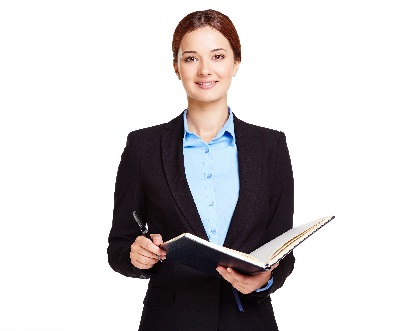 姓	名：速写籍	贯：上海毕业学校：速写网科技大学求职意向	活动执行手机：137XXXXXXXX地址：上海市浦东新区邮箱：XXX@baotu.com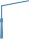 教育背景 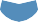 2014-2015	速写广场有限公司	楼层主管主修课程：人力资源培训与开发，薪酬福利管理，绩效评估与人员测评，招聘筛选与录用，组织行为学，宏观、微观经济学，财务管理，管理学原理，劳动经济学，会计基础，统计学，市场营销，经济法，计算机应用。工作经历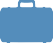 2014-2015	速写广场有限公司	楼层主管工作内容：负责所辖卖场人员、设施、商场制度的基础管理，对卖场突发性情况的应对处理，监督和控制卖场的经营情况。负责定期与品牌专柜进行全面、准确地沟通，积极掌握专柜的经营动态。确保所辖员工与顾客保持紧密沟通，及时全面地了解顾客的需求和建议，并妥善处理各类退换货及各种投诉。完成主管上级安排的各项工作任务，就工作中的问题与上级主管保持及时、全面、经常的沟通，确保部署与公司领导沟通渠道的畅顺，积极与同级管理人员协调、沟通，以保证协作工作的质量和效率。2013-2013	哈尔XX益事业有限公司	话务员在校时，利用假期参与社会实践。主要工作：通过打电话的方式，向客户阐述活动内容、时间、地点、形式，为客户提供热情详细的咨询服务，跟踪处理结果的落实，直至客户满意为止，定期回访，通过客户回馈信息不断改进。自我评价对活动执行有着极高的工作热情，有较好的执行能力，善于协调沟通多方事宜，主动学习能力强，有灵活的创新思维，喜欢有挑战有变化的工作，工作越忙，越有动力。在过去2年社会工作中，从学生变成职场人，快速适应新的环境并融入其中，不同的工作任务提高了我人际沟通以及临场应变能力，加上我高度的责任感，定要为自己、为企业贡献力量。因格式问题此页不要删除，只打印第一页即可！